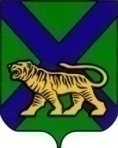 Территориальная ИЗБИРАТЕЛЬНАЯ КОМИССИЯ
Партизанского районА                                                     РЕШЕНИЕс. Владимиро-АлександровскоеО форме и описании нагрудного знака наблюдателя      В соответствии с пунктом 8 части 13 статьи 33 Избирательного кодекса Приморского края территориальная избирательная комиссия Партизанского района          РЕШИЛА:Утвердить форму и описание нагрудного знака наблюдателей, присутствующих при голосовании, подсчете голосов избирателей, установлении итогов и определении результатов выборов депутатов Думы Партизанского муниципального района шестого созыва, назначенных на 9 сентября 2018 года (прилагается).Направить настоящее решение в участковые комиссии избирательных участков №№ 2301-2324.Опубликовать решение в газете «Золотая Долина» и разместить настоящее решение на официальном сайте администрации  Партизанского муниципального района в разделе «Территориальная избирательная комиссия Партизанского района» в информационно-телекоммуникационной сети «Интернет» и на информационном стенде территориальной избирательной комиссии  Партизанского района.Председатель комиссии                                         Ж.А.Запорощенко Секретарь  комиссии                                               Т.И. Мамонова                  О форме и описании нагрудного знака наблюдателя   	Нагрудный знак не является документом, заменяющим документ о направлении наблюдателя, также не является документом, удостоверяющим личность (он не должен иметь номер, печать, подписи и т.п.).     	Нагрудный знак представляет собой прямоугольную карточку размером не более 60 х 90 мм, изготовленную из плотной бумаги белого цвета, на которой указывается фамилия, имя, отчество наблюдателя, а также фамилия, имя, отчество зарегистрированного кандидата или наименование избирательного объединения, выдвинувшего кандидата, направивших наблюдателя.          Текст на карточку наносится машинописным,  рукописным способом либо комбинированным (часть машинописным, часть – рукописным). В случае использования машинописного способа слова «Наблюдатель», фамилия обладателя нагрудного знака, а также фамилия кандидата, направившего его в участковую избирательную комиссию, набирается черным шрифтом размером не более 18 пунктов, остальной текст – шрифтом черного цвета размером не более 14 пунктов. При использовании рукописным способом рекомендуется писать текст разборчиво с использованием синих или черных чернил.          На карточке должен быть также указан номер избирательного участка, в который направлен обладатель нагрудного знака. Нагрудный знак  рекомендуется прикреплять к одежде.            Форма и описание нагрудного знака наблюдателя  24.08.2018                                       № 561/129                                    Приложениек решению территориальнойизбирательной комиссииПартизанского районаот 24 августа 2018 года № 561/129наблюдатель____________________________________Фамилия, имя, отчество  наблюдателя___________________________________________________________              наименование избирательной комиссии, № избирательного участканаправлен ______________________________   ф.и.о. зарегистрированного кандидата________________________________________ или наименование избирательного объединения, выдвинувшего кандидата